 ҠАРАР                                                                                   РЕШЕНИЕОб отмене решения Совета сельского поселения Байгузинский сельсовет муниципального района Ишимбайский район Республики Башкортостан от 20.04.2016 года №6/36 «Об утверждении Положения о представлении        депутатами Совета сельского поселения Байгузинский сельсовет муниципального района Ишимбайский район Республики Башкортостан сведений о доходах, расходах, об имуществе и обязательствах               имущественного характера»В соответствии с требованиями федерального законодательства и на основании экспертного заключения Государственного комитета Республики Башкортостан по делам юстиции  от 27.09.2017 года  НГР RU 03091005201600009 , Совет сельского поселения Байгузинский сельсовет муниципального района Ишимбайский район Республики Башкортостан,                                                     РЕШИЛ:1.Отменить решение Совета сельского поселения Байгузинский сельсовет муниципального района Ишимбайский район Республики Башкортостан  от 20.04.2016 года №6/36 «Об утверждении Положения о представлении        депутатами Совета сельского поселения Байгузинский сельсовет муниципального района Ишимбайский район Республики Башкортостан сведений о доходах, расходах, об имуществе и обязательствах имущественного характера» как несоответствующее требованиям действующего законодательства. 2. Настоящее решение обнародовать в установленном Уставом сельского поселения Байгузинский  сельсовет порядке и разместить на официальном сайте администрации  http://www.bajguzino.ruГлава сельского поселенияБайгузинский сельсоветмуниципального районаИшимбайский районРеспублики  Башкортостан                                                      И.Р.Амирханов «20» ноября  2017 год  №  21/95Башкортостан Республикаhы Ишембай районы муниципаль районы Байғужа ауыл советы ауыл биләмәhе Советы 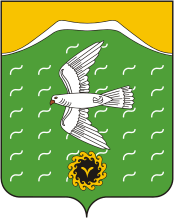 Совет сельского поселения Байгузинский сельсовет муниципального района Ишимбайский район Республики Башкортостан453223, Башкортостан Республикаһы, Ишембай районы,  Кинйәбулат ауылы, Трубная урамы, й. 1. Тел (факс) 8 (34794) 7 44 32E mail: bajgugasp@rambler.ru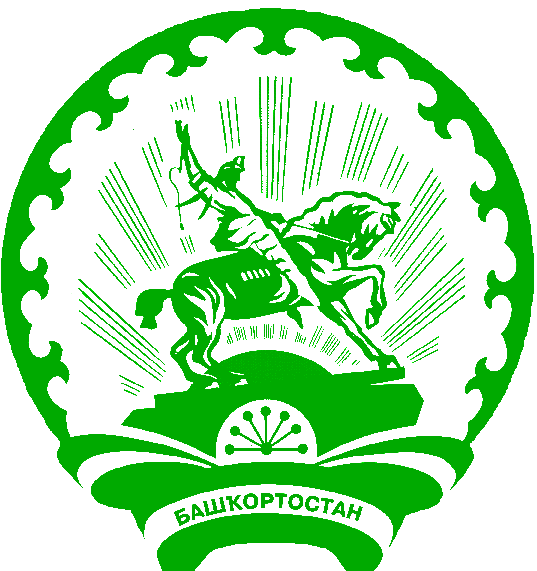 Трубная ул, д. 1, с. Кинзебулатово, Ишимбайский район, Республика Башкортостан,453223Тел (факс) 8 (34794) 7 44 32E mail: bajgugasp@rambler.ru